Praxis Modular Opens Factory in Wilkes BarreNew 275,000-Square-Foot Facility to Bring 120 New JobsBy Connor Steele
CoStar ResearchNovember 11, 2021 | 11:55 A.M.Praxis Modular has opened a volumetric modular factory in Wilkes Barre, Pennsylvania.The company leased 275,000 square feet at the 1.06 million-square-foot facility at 1055 Hanover St. for its new factory. The factory is set to bring in 120 new jobs.This is the largest volumetric modular factory in North America, Praxis said in a statement announcing its new facility. The 275,000-square-foot factory is four- to five-times larger than most modular manufacturers and the output will be five- to six-times greater than the conventional modular manufacturers, according to Praxis.Praxis will produce wood, light gauge steel or structural steel modules for its projects throughout the Northeast at this location. The factory will feature two production lines and state-of-the-art technology, including automation and robotics.Jeffrey Lockard, Larry Maister, Ryan Barros, Jeff Williams and Paul Torosian of JLL represented the landlord, LBA Logistics, in the lease deal, according to CoStar data. Tony Gruenling of CBRE represented the tenant.Link: https://product.costar.com/home/news/shared/552156245?source=sharedNewsEmail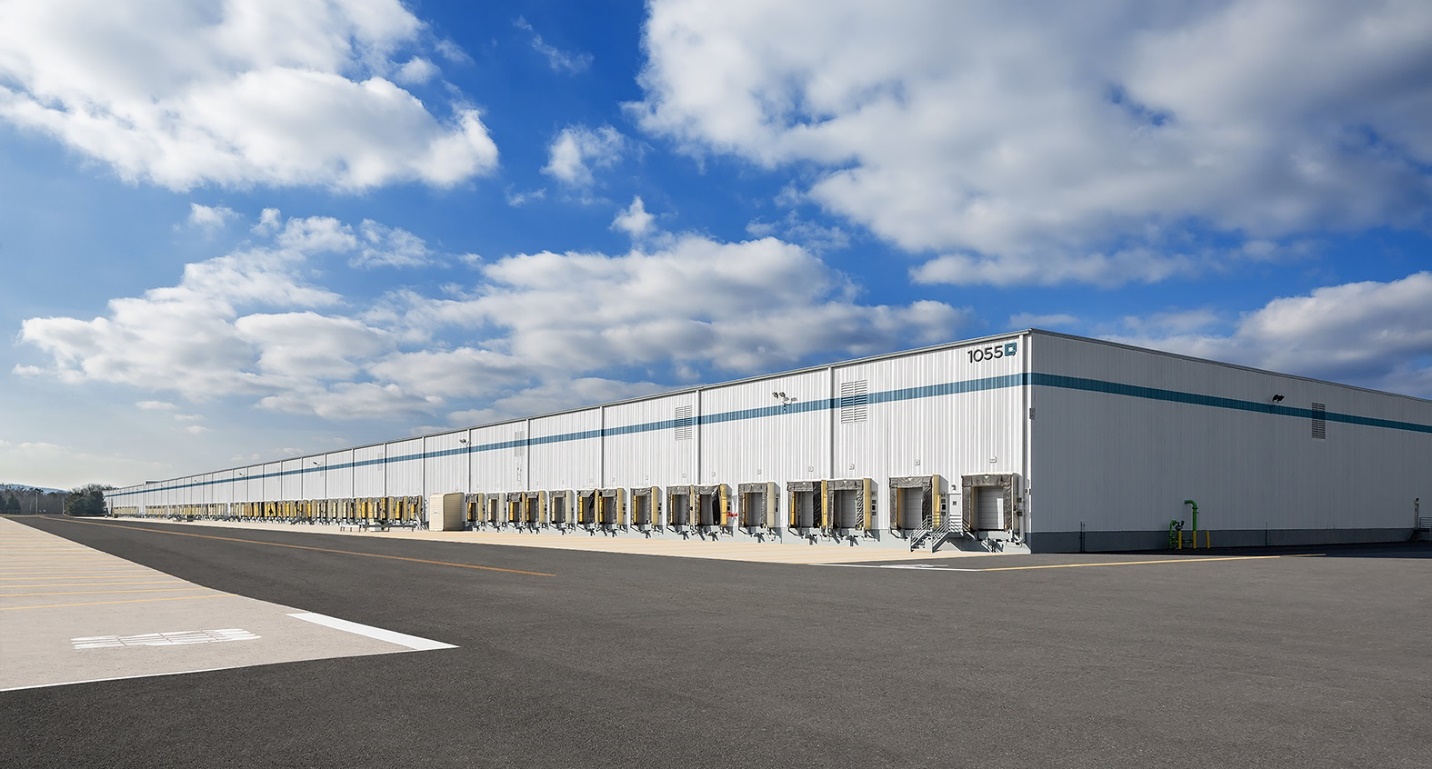 